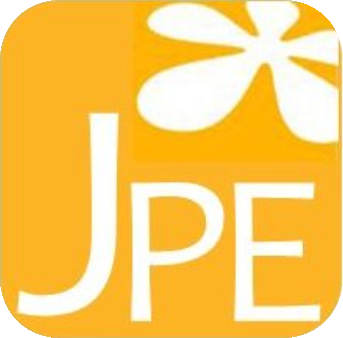 DOI: 10.26786/1920-7603(2023)724Appendix I. Search terms used for Google image search and number of resulting images.Appendix II. Models predicting pollen carrying. Model results of All Flies, Non-Syrphidae, and Syrphidae models evaluating predictors (Shape, Color, Syrphidae / Non-Syrphidae, Higher / Lesser) and predictor interactions for predicting pollen carrying. Models within 2 AICc units from the top model for each of the three model sets have similar support. (loglik – log-likelihood, AICc = Akaike’s Information Criterion adjusted for small sample size; AUC ROC = Area Under the Curve of the Receiver Operating Characteristic; × denotes interaction terms). Appendix III. Models predicting floral foraging. Model results of All Flies, Non-Syrphidae, and Syrphidae models evaluating predictors (Shape, Color, Syrphidae / Non-Syrphidae, Higher / Lesser) and predictor interactions for predicting floral foraging. Models within 2 AICc units from the top model for each of the three model sets have similar support. (loglik – log-likelihood, AICc = Akaike’s Information Criterion adjusted for small sample size; AUC ROC = Area Under the Curve of the Receiver Operating Characteristic; × denotes interaction terms).Search TermNo. of usable images"Acroceridae flower"5"Anthomyiidae flower"16"Asiliidae flower"1"Bibionidae flower"37"St. Mark's fly flower"18"love bug flower"11"Bombyliidae flower"24"flower fly"2"Calliphoridae flower"4"blow fly flower"19"bottle fly flower"166"green fly"3"Conopidae flower"13"thick headed fly"3"Culicidae flower"27"mosquito flower"39"Sarcophagidae flower"9"flesh fly flower"62Sciomyzidae flower3"marsh fly flower"12"Tipulidae flower"44"crane fly flower"78"midge flower"24"Stratiomyidae flower"28Soldier fly flower11"Tabanidae flower"12"Tachinidae flower"21"Tephritidae flower"4"hoverflies on flowers"162"flies"32"fly day friday"27"fly on flower"358Model setPredictorsdflogLikAICcDelta AICcAICc weightAUC ROCAll FliesShape × Color + Syrphidae / Non-Syrphidae + Higher / Lesser18-787.1111610.800.4780.672All FliesShape × Color + Higher / Lesser17-788.4431611.40.610.3530.667All FliesShape + Color + Syrphidae / Non-Syrphidae + Higher / Lesser9-797.3531612.82.080.1690.656All FliesHigher / Lesser2-820.7031645.434.6500.584All FliesSyrphidae / Non-Syrphidae + Higher / Lesser3-819.7441645.534.7400.595All FliesColor × Syrphidae / Non-Syrphidae8-823.1521662.451.6500.599All FliesColor + Syrphidae / Non-Syrphidae5-826.6721663.452.6200.596All FliesShape × Color16-816.9641666.455.5900.619All FliesColor4-830.4521668.958.1700.576All FliesShape + Color7-827.437166958.200.595All FliesShape × Syrphidae / Non-Syrphidae8-834.938168675.2200.572All FliesShape + Syrphidae / Non-Syrphidae5-838.5291687.176.3400.562All FliesSyrphidae / Non-Syrphidae2-844.014169281.2700.528All FliesShape4-842.2811692.681.8300.552All FliesNULL1-847.8951697.887.0300.5Non-SyrphidaeShape + Color7-716.0291446.200.680.595Non-SyrphidaeColor4-719.8191447.71.510.3190.566Non-SyrphidaeShape4-725.1071458.312.090.0020.55Non-SyrphidaeNULL1-730.4481462.916.7400.5SyrphidaeColor3-103.332212.800.5950.624SyrphidaeShape + Color6-100.755214.11.240.320.691SyrphidaeShape × Color12-95.388216.94.080.0770.724SyrphidaeShape4-107.076222.49.590.0050.618SyrphidaeNULL1-110.891223.810.990.0020.5Model setPredictorsdflogLikAICcDelta AICcAICc weightAUC ROCAll FliesShape × Color + Syrphidae / Non-Syrphidae + Higher / Lesser18-775.6141587.8010.723All FliesSyrphidae / Non-Syrphidae + Higher / Lesser3-811.8811629.842.0100.659All FliesShape × Color + Higher / Lesser17-812.7261659.972.1700.687All FliesShape + Syrphidae / Non-Syrphidae5-833.8551677.889.9900.65All FliesShape × Syrphidae / Non-Syrphidae8-832.151680.492.6400.65All FliesColor + Syrphidae / Non-Syrphidae5-845.0471700.1112.3700.625All FliesColor × Syrphidae / Non-Syrphidae8-8441704.1116.3400.625All FliesHigher / Lesser2-850.2241704.5116.6900.593All FliesSyrphidae / Non-Syrphidae2-859.2821722.6134.800.564All FliesShape + Color7-854.3931722.9135.100.624All FliesShape × Color16-846.5931725.6137.8500.634All FliesShape4-860.131728.3140.5200.605All FliesColor4-868.6851745.4157.6300.577All FliesNULL1-883.4331768.9181.100.5Non-SyrphidaeShape + Color7-737.6531489.400.6880.627Non-SyrphidaeShape4-741.9461491.92.520.1950.612Non-SyrphidaeColor4-752.5911513.223.8100.579Non-SyrphidaeNULL1-764.9261531.942.4500.5SyrphidaeShape4-90.204188.700.5460.637SyrphidaeNULL1-94.356190.72.080.1930.5SyrphidaeColor4-91.409191.12.410.1640.602SyrphidaeShape + Color7-88.694192.13.450.0970.664SyrphidaeShape × Color15-87.023207.318.6300.682